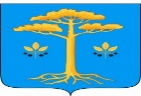 СОВЕТ ДЕПУТАТОВ СЕЛЬСКОГО ПОСЕЛЕНИЯ «МУРАВЬЕВСКОЕ» ВЕЛЬСКОГО МУНИПАЛЬНОГО РАЙОНА АРХАНГЕЛЬСКОЙ ОБЛАСТИ ЧЕТВЕРТОГО СОЗЫВА165150 Архангельская обл. Вельский район д. Вороновская д.1б стр.4; тел:6-56-37(индекс, почтовый адрес местонахождения администрации, тел./факс)(тридцать девятое заседание)Р Е Ш Е Н И Е от 10 июня 2021 года                                                                                    №224О внесении изменений  и дополненийв решение о бюджете сельского поселения «Муравьевское»Вельского муниципального районаАрхангельской области на 2021 год ина плановый период  2022 и 2023годов.В соответствии с Уставом сельского поселения «Муравьевское», Положением «О бюджетном процессе в сельском поселении  «Муравьевское» Совет депутатов сельского поселения «Муравьевское»Р Е Ш А Е Т :1.1. Статью 1 изложить в следующей редакции:Основные характеристики бюджета сельского поселения «Муравьевское» Вельского муниципального района Архангельской области на 2021 год и на плановый период 2022 и 2023 годов.1. Утвердить основные характеристики бюджета сельского поселения «Муравьевское» на 2021 год:общий объём доходов бюджета в сумме 13234,58 тыс. рублей;общий объём расходов бюджета в сумме 16473,43 тыс. рублей;дефицит бюджета в сумме 3238,85 тыс. рублей.Утвердить основные характеристики бюджета сельского поселения «Муравьевское» на 2022 год:общий объём доходов бюджета в сумме 11846,16 тыс. рублей;общий объём расходов бюджета в сумме 12318,19 тыс. рублей (в том числе объем условно утвержденных расходов в сумме 265,82 тыс. рублей);дефицит бюджета в сумме 472,03 тыс. рублей.Утвердить основные характеристики бюджета сельского поселения «Муравьевское» на 2023 год:общий объём доходов бюджета в сумме 12262,18 тыс. рублей;общий объём расходов бюджета в сумме 12754,15 тыс. рублей (в том числе объем условно утвержденных расходов в сумме 552,58 тыс. рублей);дефицит бюджета в сумме 491,97 тыс. рублей.1.3. Статью 4 прогнозируемое поступление доходов бюджета сельского поселения «Муравьевское» на 2021 год и на плановый период 2022 и 2023 годов утвердить согласно приложению № 1 к настоящему  решению.1.4. Статью 5 источники финансирования дефицита бюджета сельского поселения «Муравьевское» Вельского муниципального района Архангельской области на 2021 год и на плановый период 2022 и 2023 годов утвердить согласно приложению № 2 к настоящему  решению.1.5. Статью 6 бюджетные ассигнования бюджета сельского поселения «Муравьевское» Вельского муниципального района Архангельской области на 2021 год и на плановый период 2022 и 2023 годов:1. Распределение расходов по разделам и подразделам бюджета сельского поселения «Муравьевское» Вельского муниципального района Архангельской области на 2021 год и на плановый период 2022 и 2023 годов утвердить согласно приложению № 3 к настоящему решению.2. Распределение бюджетных ассигнований по целевым статьям (муниципальным программам и непрограммным направлениям деятельности), группам и подгруппам видов расходов бюджета сельского поселения "Муравьевское" Вельского муниципального района Архангельской области  на 2021 год и на плановый период 2022 и 2023 годов утвердить согласно приложению № 4 к настоящему решению.3. Ведомственную структуру расходов бюджета сельского поселения «Муравьевское» на 2021 год и на плановый период 2022 и 2023 годов утвердить согласно приложению № 5 к настоящему решению.2.Настоящее решение вступает в силу со дня его подписания.Председатель Собрания депутатовсельского поселения «Муравьевское»                                                               Д.В.ЛеонтиГлава сельского поселения «Муравьевское»                                                     В.А.Коткин